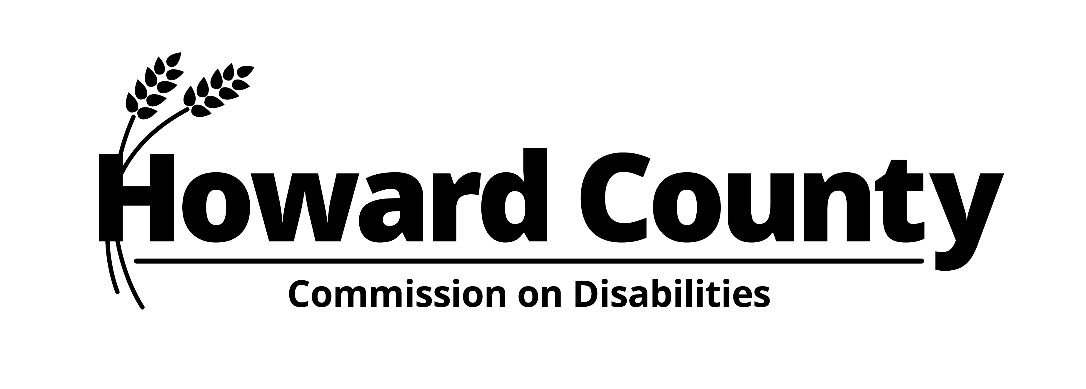 PUBLIC MEETING OF THE HOWARD COUNTY COMMISSION ON DISABILITIESMONDAY, APRIL 24, 20236:30 TO 8:30 PMLOCATION: DEPARTMENT OF COMMUNITY RESOURCES AND SERVICES 9830 PATUXENT WOODS DRIVE, ROOMS 346/347, COLUMBIA, MD 21046CLICK HERE TO JOIN MEETING BY WEBEXAgendaCall to Order, Roll CallJersey HaikuNew BusinessApproval of Minutes of the February 27, 2023 MeetingResolutionsAnnual Event or Signature ProjectUpdatesAccess Committee Education CommitteeMaryland Alliance of Disability CommissionsOpportunities to Get Involved Old BusinessStrategic Plan and SubcommitteesAnnouncementsAdjournment           To request accommodations for participation in Commission meetings, please call410-313-6402 (voice/relay) or send email to CoD@howardcountymd.govat least five days (excluding Saturdays, Sundays, and holidays) prior to the meeting date.